Kitchen sink workout https://youtu.be/adZDN4sPTlsWaiting for my coffee workout https://www.prevention.com/fitness/a20488727/the-quick-booty-workout-you-can-do-while-you-wait-for-your-coffee-to-brew/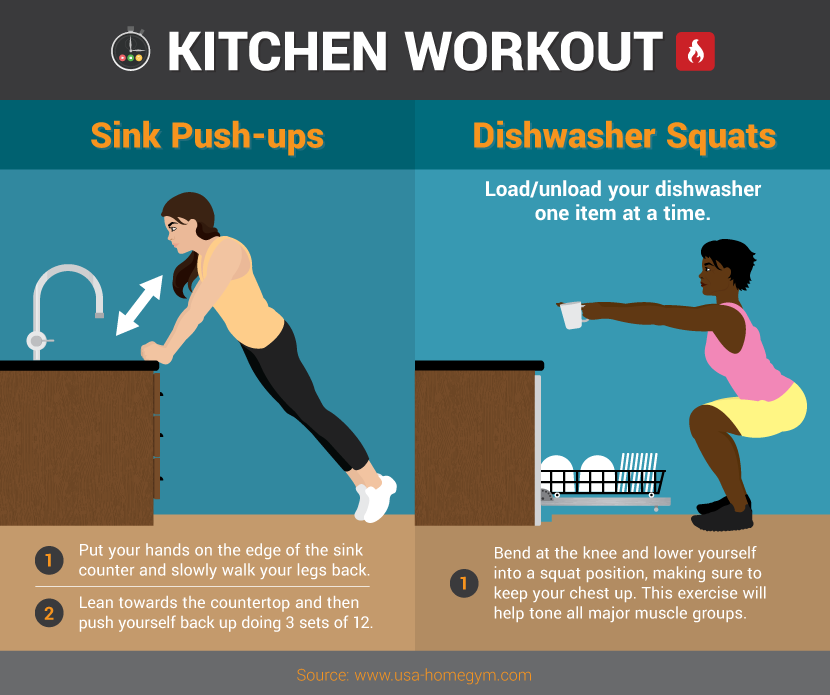 